Publicado en Barcelona el 05/02/2018 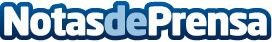 Floristalia, nueva web de flores, centros y coronasCon décadas de experiencia dedicados al arte floral, Floristalia se presenta como un nuevo modo de encargar ramos, coronas y centros. Su nueva página web se presenta como una nueva forma de recibir y atender encargosDatos de contacto:Angel MatasCarrer Pi I Margall, 50, 08755 Castellbisbal93 337 12 56Nota de prensa publicada en: https://www.notasdeprensa.es/floristalia-nueva-web-de-flores-centros-y Categorias: Cataluña Jardín/Terraza http://www.notasdeprensa.es